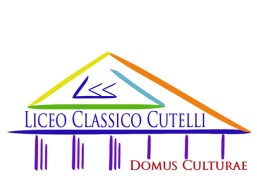 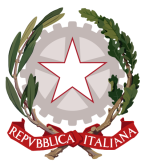 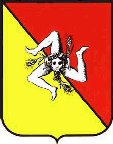 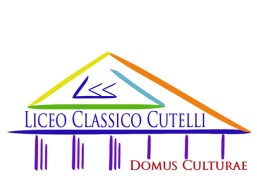 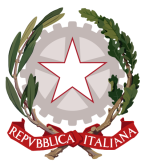 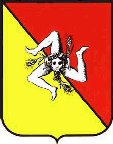 LICEO - GINNASIO STATALE “M. CUTELLI”95128 CATANIA - via Firenze, n. 202 - tel. 095 444382 - fax 095 6136280e-mail:  ctpc040006@istruzione.it  –  web site:  http://www.liceocutelli.itCertamen di lingua e cultura/civiltà classica "Concetto Marchesi"Bando della quinta edizione Il Liceo Ginnasio "Mario Cutelli" di Catania con il patrocinio dell’Associazione Italiana di Cultura Classica - sezione di CataniaINDICEil Certamen di lingua e cultura classica "Concetto Marchesi"RegolamentoArt. 1 – Finalità del CertamenIl Liceo Classico "Mario Cutelli" indice la V edizione del Certamen di cultura classica "Concetto Marchesi", col quale intende promuovere presso le nuove generazioni un rinnovato interesse per la cultura classica e per i grandi valori filosofici, umani e civili che grazie alla civiltà greco-latina sono alla base del pensiero occidentale.Confidando nel fatto che il pensiero antico possa suggerire molto all'uomo moderno e aiutarlo ad affrontare le vicende del presente, il Liceo Classico “Mario Cutelli” di Catania, ricordando l'esempio offerto da Concetto Marchesi, illustre filologo catanese, intende promuovere un Certamen in cui alla consueta gara di traduzione di un testo greco o latino in prosa, significativo sotto il profilo del contenuto filosofico e/o civile, si affianchi la riflessione approfondita su una tematica specifica. Si tratta, dunque, di una competizione di natura intrinsecamente interdisciplinare: già al momento della formulazione della prova interverranno competenze diverse, filologico-letterarie e filosofiche; i concorrenti dovranno, poi, mettere in luce le proprie competenze logico-ermeneutiche ed espressive non solo volgendo in buon italiano e in modo fedele il passo prescelto, ma anche interpretandolo criticamente ed evidenziandone l'attualità.Art. 2 – La prova	Ogni anno il bando propone lo studio di una problematica di rilevante interesse e attualità, e la traduzione e il commento di un brano di autore antico ad essa relativo. Ai fini del commento lo studente potrà avvalersi dei suggerimenti bibliografici allegati al presente bando (Allegato E), che hanno carattere orientativo e non prescrittivo, nonché di ulteriore materiale bibliografico autonomamente studiato.Sarà gradito il confronto tra pensatori antichi e moderni sulla questione proposta dal passo, nonché opportuni riferimenti all'opera filologica e agli scritti politici di C. Marchesi.Per l'anno scolastico 2015-2016 il tema prescelto è:                                              " Platone e la ricerca della verità”. Art. 3 – Svolgimento della prova - Attività collaterali	La prova si svolgerà presso la Sede Centrale dell'Istituto, in via Firenze       n. 202, venerdì 8 aprile 2016. I candidati, insieme ai docenti accompagnatori, dovranno presentarsi, alle ore 08.00, presso la sede del Liceo Ginnasio "Mario Cutelli", muniti di valido documento di riconoscimento e vocabolario, per questa edizione,       greco-italiano. La prova avrà la durata di 5 ore.	Nel pomeriggio della giornata di giovedì 7 aprile 2016 si terrà un Convegno di Studi sulla tematica oggetto della prova.         La cerimonia di premiazione si svolgerà presumibilmente nel mese di maggio. Il programma, in fase di elaborazione, sarà in tempo utile comunicato ai partecipanti. Art. 4 – Destinatari Potranno prender parte alla presente edizione del Certamen gli studenti del  secondo anno del II biennio e ultimo anno del corso di studi (degli ultimi due anni) di tutti i Licei ove sia previsto l'insegnamento quinquennale del Greco. È necessario che gli studenti partecipanti abbiano conseguito nello scrutinio finale dell’anno precedente una valutazione di almeno 8/10 in Greco e Filosofia. I docenti delle discipline interessate (Greco e Filosofia) dovranno avallare l'iscrizione di ogni studente al Certamen, apponendo una firma nel modulo personale di partecipazione (Allegato B/ Allegato C). Art. 5 – Condizioni e modalità di iscrizioneLe scuole interessate potranno iscriversi utilizzando la modulistica allegata:- Allegato A (Modulo d'iscrizione della scuola al V Certamen "Concetto Marchesi"), contenente i dati dell'Istituto, i nomi degli alunni partecipanti, firmato dal Dirigente Scolastico;- Allegato B (Modulo personale di partecipazione al V Certamen "Concetto Marchesi" per quanti scelgono di soggiornare nelle strutture convenzionate), contenente i dati degli alunni partecipanti, il quale dovrà essere compilato e firmato dagli studenti interessati alla partecipazione e controfirmato dai docenti delle discipline interessate (Greco e Filosofia) e dai genitori nel caso di alunni minorenni; - Allegato C (Modulo personale di partecipazione al V Certamen "Concetto Marchesi" per i partecipanti provenienti da istituti viciniori e quanti optano per altre modalità di soggiorno), contenente i dati degli alunni partecipanti, il quale dovrà essere compilato e firmato dagli studenti interessati alla partecipazione e controfirmato dai docenti delle discipline interessate (Greco e Filosofia) e dai genitori nel caso di alunni minorenni.- Allegato D (Richiesta di liberatoria informativa al trattamento di dati ed immagini personali per tutte le attività inerenti alla manifestazione ai sensi del D.Lgs. n. 196/2003 - V Certamen "Concetto Marchesi"), contenente i dati degli alunni partecipanti, il quale dovrà essere compilato e firmato dagli studenti interessati alla partecipazione e controfirmato dai genitori nel caso di alunni minorenni.Per questa edizione può esser accolto un numero di 10 domande per ciascuna scuola, finché non sia stato raggiunto il numero massimo di 100 iscritti. I candidati dovranno essere accompagnati da un docente dell'Istituto di provenienza.La modulistica di cui sopra dovrà essere inviata all'indirizzo del Liceo Ginnasio "Mario Cutelli" di Catania in un unico plico entro sabato 27 febbraio 2016 (farà fede il timbro postale). Sul plico sarà apposta la dicitura "Adesione al Certamen di lingua e cultura classica Concetto Marchesi – V edizione". Nel caso in cui le domande dovessero risultare in eccesso rispetto alle possibilità d'accoglienza dei concorrenti (n° 100), si terrà conto dell'ordine di arrivo delle medesime. Non saranno prese in considerazione le domande inviate via fax o via posta elettronica. Art. 6 – Comitato ScientificoProf. Giovanni Salanitro, professore ordinario di Lingua e letteratura latina presso l'Università degli Studi di Catania, presidente della sezione di Catania dell'A.I.C.C. e membro del Consiglio Direttivo Nazionale della medesima associazione;Prof.ssa Maria Barbanti, professore ordinario di Storia della filosofia antica presso l'Università degli Studi di Catania;Prof.ssa Carmela Mandolfo, professore associato di Lingua e letteratura latina presso l'Università degli Studi di Catania;Prof. Paolo Cipolla, professore associato di Lingua e letteratura greca presso l’Università degli Studi di Catania.Art. 7 – Comitato organizzativoProf. Raimondo Lucio Marino, Dirigente Scolastico del Liceo Ginnasio Statale      "Mario Cutelli";Prof.ssa Desirée D'Arrigo, docente di Latino e Greco presso detto Liceo;Prof.ssa Anna Bertino, docente di Latino e Greco presso detto Liceo;Prof. Salvatore Distefano, docente di Filosofia e Storia presso detto Liceo;Prof.ssa Elena Secchi, docente di Filosofia e Storia presso detto Liceo;Prof.ssa Viviana Maccarrone, docente di Latino e Greco presso detto Liceo;Sig. Giuseppe Blando, D.S.G.A. di detto Liceo.Art. 8 – Commissione preposta alla correzione    La commissione giudicatrice sarà composta dai quattro membri del Comitato scientifico, da due docenti di Latino e Greco in quiescenza e da un docente di Filosofia e Storia in quiescenza.          Per tutte le attività della Commissione varranno le norme dei pubblici concorsi.Art. 9 – Riconoscimenti e premi	La Commissione giudicatrice, presi in esame gli elaborati, stilerà, a giudizio insindacabile, la graduatoria di merito dei primi tre classificati; essa sarà notificata via posta a tutte le scuole partecipanti entro 7 giorni dallo svolgimento del Certamen.      Degli esiti del Certamen si darà notizia anche alla stampa, all'Ufficio Scolastico Regionale e, come previsto dalla C.M. n. 17 del 25 febbraio 2011, al sito dell'INDIRE di Firenze,    ora Agenzia Nazionale per lo Sviluppo dell'Autonomia Scolastica, (http://www.indire.it/eccellenze/) per l'inclusione dei nominativi nell'Albo Nazionale delle Eccellenze.	Oltre all'attestato di merito, saranno attribuiti i seguenti premi:- al I classificato 		€ 500,00- al II classificato 		€ 300,00- al III classificato 		€ 200,00        Potranno essere, inoltre, assegnate una o più menzioni speciali, sino ad un massimo di tre, ad elaborati ritenuti meritevoli.        Tutti i candidati riceveranno un attestato di partecipazione che potrà essere inserito nel curriculum personale di ciascuno ai fini del credito scolastico e/o di altre agevolazioni. Art. 10 – Logistica	I concorrenti e i loro accompagnatori saranno ospitati in hotel convenzionati, da giovedì 7 aprile a venerdì 8 aprile 2016 (un pernottamento). 	Le spese di viaggio sono a carico dei partecipanti. Indicazioni relative alla sistemazione presso le strutture convenzionate e al programma delle attività saranno inviate mediante apposita comunicazione.	Ad ogni partecipante che sceglierà di soggiornare nelle strutture convenzionate (studente e/o docente accompagnatore) sarà richiesto, a titolo di contributo spese, il versamento di una quota pari a 50 euro sul conto corrente postale n. 11636958, intestato a Liceo Ginnasio Statale “M. Cutelli” – Catania, con causale “Contributo spese di soggiorno per Certamen C. Marchesi – V edizione”, indicando nome dell’Istituto e numero dei partecipanti.	Gli Istituti viciniori e quanti lo desiderino possono optare per altre modalità di soggiorno: è necessario, in questo caso, esplicitare tale opzione servendosi dell’apposito modulo d'iscrizione (Allegato C). ALLEGATO A : MODULO D'ISCRIZIONE DELLA SCUOLA AL IV CERTAMEN DI CULTURA CLASSICA "CONCETTO MARCHESI"									       Al Dirigente Scolastico					 Liceo Ginnasio "Mario Cutelli"										   via Firenze, 202										     95128 Catania	Con la presente si intende comunicare l'adesione dell'Istituto scolastico al V CERTAMEN DI CULTURA CLASSICA "CONCETTO MARCHESI". A tale scopo si inviano i dati inerenti all'Istituzione scolastica di provenienza, nonché i nominativi degli studenti che la rappresenteranno.Liceo/Ist. Superiore _______________________________    Cod. Mecc. _____________di __________________________ (__)   via/piazza ________________________ , ___CAP __________  tel ________________ fax ____________ e-mail ________________ DOCENTE ACCOMPAGNATORELa scuola si impegna a consegnare all’Amministrazione Scolastica del Liceo Ginnasio "Mario Cutelli" analoga autorizzazione dei partecipanti, se maggiorenni, o dei rispettivi genitori, nel caso di minore età.Data ______________				Firma ___________________________								  IL DIRIGENTE SCOLASTICOALLEGATO B : MODULO PERSONALE DI PARTECIPAZIONE AL V CERTAMEN DI CULTURA CLASSICA "CONCETTO MARCHESI" PER QUANTI SCELGONO DI SOGGIORNARE PRESSO STRUTTURE CONVENZIONATE									       Al Dirigente Scolastico					 Liceo Ginnasio "Mario Cutelli"										   via Firenze, 202										     95128 CataniaIl/la __ sottoscritto/a _________________________ nat __ a _____________________ il ________________________ e residente in _________________________________naz / prov ________via ________________________________ tel_________________frequentante la classe _______ sez. ______ del  _______________________________________________________________________________________________________di ____________________________________ prov ________________________C H I E D Edi partecipare al V CERTAMEN "CONCETTO MARCHESI" che si terrà a Catania presso codesto Liceo in data 8 aprile 2016 e allega copia della ricevuta del versamento del contributo spese di soggiorno.________________lì___/___/_____FIRMA____________________________			   ____________________________        	    Firma dell’alunno				             FIRMA DEL GENITORE (PER GLI ALUNNI MINORENNI)---------------------------------------------------------------------------------------------------Controfirmano tale richiesta di partecipazione anche i docenti di Greco e di Filosofia:____________________________				  _____________________________            FIRMA  DEL DOCENTE  DI GRECO	          		                FIRMA  DEL  DOCENTE  DI  FILOSOFIA _______________________________________________________________________VISTO DEL DIRIGENTE SCOLASTICOData ______________					Firma __________________________										IL DIRIGENTE SCOLASTICOALLEGATO C : MODULO PERSONALE DI PARTECIPAZIONE AL V CERTAMEN DI CULTURA CLASSICA "CONCETTO MARCHESI" PER QUANTI SCELGONO DI NON SOGGIORNARE PRESSO STRUTTURE CONVENZIONATE									       Al Dirigente Scolastico					 Liceo Ginnasio "Mario Cutelli"										   via Firenze, 202										     95128 CataniaIl/la __ sottoscritto/a _________________________ nat __ a _____________________ il ________________________ e residente in _________________________________naz / prov ________via ________________________________ tel_________________frequentante la classe _______ sez. ______ del  _______________________________________________________________________________________________________di ____________________________________ prov ________________________C H I E D Edi partecipare al V CERTAMEN "CONCETTO MARCHESI" che si terrà a Catania presso codesto Liceo in data 8 aprile 2016.________________lì___/___/_____FIRMA____________________________			   ____________________________        	   Firma dell’alunno			                  FIRMA DEL GENITORE (PER GLI ALUNNI MINORENNI)---------------------------------------------------------------------------------------------------Controfirmano tale richiesta di partecipazione anche i docenti di Greco e di Filosofia:____________________________				  _____________________________             FIRMA  DEL DOCENTE  DI GRECO	          		               FIRMA  DEL  DOCENTE  DI  FILOSOFIA _______________________________________________________________________VISTO DEL DIRIGENTE SCOLASTICOData ______________					Firma __________________________										IL DIRIGENTE SCOLASTICOALLEGATO D : RICHIESTA DI LIBERATORIA INFORMATIVA AL TRATTAMENTO DEI DATI PERSONALI - V CERTAMEN DI CULTURA CLASSICA "CONCETTO MARCHESI"                                                                                          Al Dirigente Scolastico					 Liceo Ginnasio "Mario Cutelli"										   via Firenze, 202										    95128 CataniaIl/la __ sottoscritto/a _________________________ nato/a  a ____________________Provincia di _______________  il ____________________ e residente a_________________________________ prov ________ in  via/piazza_______________________________________________________  C.A.P.______________AUTORIZZAai sensi dell’art.13 del D.Lgs. n. 196/2003 il trattamento dei propri dati ed immagini personali per tutte le attività inerenti alla manifestazione.________________lì___/___/_____FIRMA____________________________			   ____________________________        	     Firma dell’alunno			                  FIRMA DEL GENITORE (PER GLI ALUNNI MINORENNI)ALLEGATO E-  SUGGERIMENTI BIBLIOGRAFICI PER LA PREPARAZIONE ALLA V EDIZIONE DEL CERTAMEN DI LINGUA E CULTURA CLASSICA “CONCETTO MARCHESI”Certame “Concetto Marchesi” 2016 - Scheda bibliograficaLe indicazioni qui contenute non hanno nessuna pretesa di esaustività e non si devono intendere come vincolanti. Si tratta di semplici suggerimenti volti a orientare il lavoro preparatorio di docenti e studenti ai fini di una migliore interpretazione del brano da tradurre.F. Aronadio, Procedure e vertà in Platone (Menone, Cratilo, Repubblica), Bibliopolis, Napoli 2002.G. Casertano, L’eterna malattia del discorso (quattro studi su Platone), Liquori, Napoli 1991.ID. Paradigmi della verità in Platone, Editori Riuniti, Roma 2007.Q. Cataudella, Platone orale, a c. di D. Cilia e P. Cipolla, Lumières Internationales, Lugano 2009.R. Ferber, L’idea del bene è o non è trascendente? In M. Bonazzi, F.Trabattoni (a cura di), Platone e la tradizione platonica. Studi di filosofia antica, Milano 2003.G. Reale, Per una nuova interpretazione di Platone, Vita e Pensiero, Milano 1997.L. Robin, Platone, Cisalpino, Milano 1988.D. Ross, Platone e la teoria delle idee, Il  Mulino, Bologna  1981.F. Trabattoni, Scrivere nell’anima. Verità, dialettica, persuasione in Platone, La nuova Italia, Firenze 1994.ID. Il sapere del filosofo, in M. Vegetti (a cura di), Platone, La Repubblica, vol. V, libri VI-VII, Bibliopolis, Napoli 2003.ID. Platone, Carocci, Roma 2005. M. Vegetti, Quindici lezioni su Platone, Einaudi, Torino 2003.NCognome e nomeclasse  sezionedata eluogo di nascitaVotazioni conseguite in Greco e Filosofia1________________Greco: ______/10Filosofia:______/102________________Greco: ______/10Filosofia:______/103________________Greco: ______/10Filosofia:______/104________________Greco: ______/10Filosofia:______/105________________Greco: ______/10Filosofia:______/10Cognome e nomedata e luogo di nascitan° telefonoe-mail personalecell:______________mail:_____________